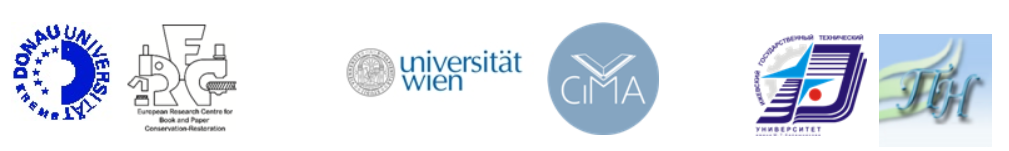 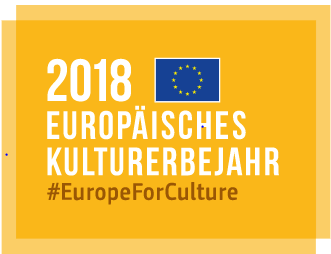 EL´MANUSCRIPT 2018 – PRELIMINARY PROGRAMMEVienna (Sept. 14th-15th) and Krems (Sept. 16th-18th), AustriaThere will be presentations and workshops on September 14th – 17th.  The workshops will include edition and survey topics. September 18th will be free for excursions.Special invited speakers: Prof. Dr. Nicholas Pickwoad, Prof. Dr. David Birnbaum, Prof. Dr. Heinz Miklas, Prof. Dr. Viktor Baranov Dr. Lou Burnard 	PRESENTATIONSSection A – Codicology, Palaeography, Conservation, and ImagingMiklas, H. CIMA-experiences in manuscript studies > plenary lectureSection B – Editions, Textual Criticism, Linguistics, Corpus StudiesSection C – Data Modelling, Text Encoding, Annotation, Quantitative AnalysisBaranov, V.; Gnutikov, R. The statistic module of the historical corpus “Manuscript” Historical corpus, linguistic statistics, medieval Slavonic manuscripts > plenary lectureSection D – Digital Archives, Data bases, and Information VisualizationACCOMODATIONFor the accommodation in Vienna (Sept. 14th-15th) we recommend the Hotel Korotan: http://www.korotan.com/Please contact via office@korotan.com and mention that the rooms are reserved for conference participants.For the accommodation in Krems (Sept. 16th-17th/18th) we recommend the Kolpinghaus: http://www.krems.kolping.at/ 	Please contact via campuskrems@kolping.at and mention that the rooms are reserved for conference participants.There will be an organized shuttle from Vienna to Krems on Sunday, Sept. 16th.CONFERENCE FEEThe registration will still be automatized; for the time being please send an e-mail to patricia.engel@donau-uni.ac.at. The fee is 160 Euros. Speakers and university members will get reduction; this will be communicated individually. As soon as you are registered you will get an invoice. Sponsors: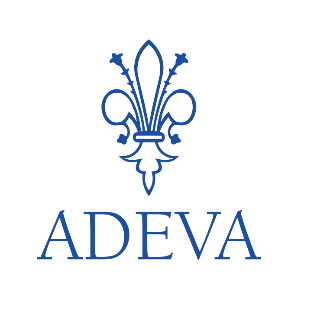 Jan Kocisek  +43 676 5195068 kocisek@utanet.at / @adeva.com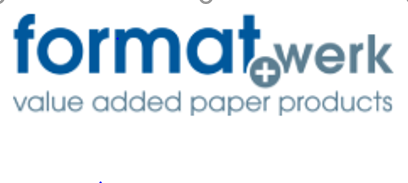 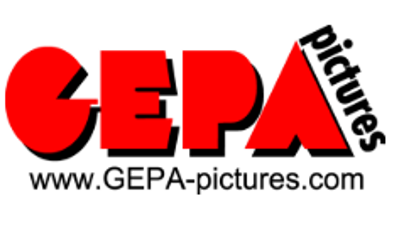 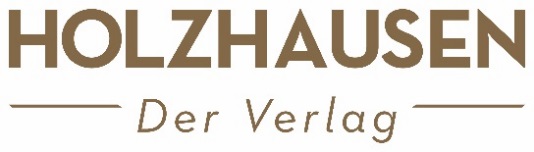 Kremser Humanistische GesellschaftLENZING http://www.lenzingpapier.com/de/home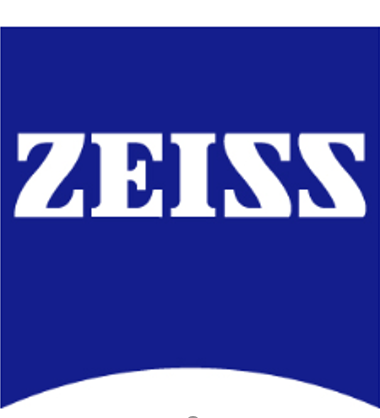 Friday, Sept. 14Friday, Sept. 14Friday, Sept. 141st afternoon session(14:00 - 15:30)ImagingRömer, C.; Brenner, S.; Cappa, F.; Frühmann, B.; Hammerschmid, E.; Schreiner, M.; Vetter, W.A 16th-Century Ottoman Document Damaged by Spilled Ink.1st afternoon session(14:00 - 15:30)ImagingRossetto, G. Image Processing for Philologists: Recovering Erased Texts from Manuscript Sinai Gr. 960.1st afternoon session(14:00 - 15:30)ImagingMusaev, M.Experiences in the use of digital 3D copies when reading Arabic inscriptions from gravestones.2nd afternoon session(16:00 - 17:30)WatermarksStieglecker, M.Medieval Manuscripts and Watermarks. Cataloguing, Digitization and Presentation.2nd afternoon session(16:00 - 17:30)WatermarksWenger, E. The fragment project hebraica.at.2nd afternoon session(16:00 - 17:30)WatermarksHufnagel, S.; Jucknies, R. Paper Trails: A Project Presentation on the Material History of 16th and 17th Century. Icelandic Books from Paper Production to Library Collection. Saturday, Sept. 15Saturday, Sept. 15Saturday, Sept. 151st morning session(9:00 - 10:30)Material AnalysisPiñar, G.Analyzing DNA of old manuscripts, a genetic time travel.1st morning session(9:00 - 10:30)Material AnalysisUkhanova, E.Isotopic analysis of the medieval manuscripts parchment: a new method and the first results.1st morning session(9:00 - 10:30)Material AnalysisNadeeva, G.; Yakovleva, G.; Ilinskaya, O.Modern methods for Arabografic manuscript analysis.Sunday, Sept. 16Sunday, Sept. 16Sunday, Sept. 161st afternoon session(14:00 - 15:30)ConservationEngel, P. Conservation of written heritage 0/1 – Chances and work to do.1st afternoon session(14:00 - 15:30)ConservationStasinou, A.; Banou, P.Conservation treatment of manuscripts and Codicology: questions and considerations. 1st afternoon session(14:00 - 15:30)ConservationGogashvili, D. Codicological and paleographical aspects in conservation.Monday, Sept. 17Monday, Sept. 17Monday, Sept. 171st morning session(9:00 - 10:30)technial Analysis IEnami, K.; Okada, Y.; Ishizuka, H.; Shao-jie, X. New Aspect of Codicology – With Scientific Analysis of Paper of Historically Important Documents and Books of the Ancient to Premodern Eras.1st morning session(9:00 - 10:30)technial Analysis IIshizuka, H.; Enami, K., Okada, Y.; Shao-jie, X. Quality of Paper and the Rank of Books – Case study of Chinese and Japanese Manuscripts and Books.1st morning session(9:00 - 10:30)technial Analysis IVeselov, F. The Dublin illuminated manuscript of the Alexander Romance: results of the preliminary study.2nd morning session(11:00 - 12:30)technical Analysis IIChing, Ch.; Enami, K.; Okada, Y. Cotton fibres within pre-Islamic paper fragments unearthed from Chinese Turkestan.2nd morning session(11:00 - 12:30)technical Analysis IIKrupa, T.N. The Ottoman Defter from the collection of the Central Scientific Library of the V.N. Karazin University: Some aspects of research and attribution.2nd morning session(11:00 - 12:30)technical Analysis IIVodopivec Tomažič, J. Analysis of Binding Structure and Paper in Valvasor’s Glory.Friday, Sept. 14Friday, Sept. 14Friday, Sept. 141st afternoon session(14:00 - 15:30) Palaeography… T.b.a.  1st afternoon session(14:00 - 15:30) PalaeographyMoussakova, E. Digital paleography in Bulgaria. 1st afternoon session(14:00 - 15:30) PalaeographyAntonijevic Ubois, S.; Magni, I.Developing Resources for Digital Paleography: A user research perspective.2nd afternoon session(16:00 - 17:30) MANUSCRIPTSAckermann, K. Towards the codicology of the Synaxarium annexed to the Codex Zographensis and its attribution to John the Presbyter.2nd afternoon session(16:00 - 17:30) MANUSCRIPTSZholobov, O.  On the Internet edition and complex study of the Tolstovskij Sbornik from the 13th century.2nd afternoon session(16:00 - 17:30) MANUSCRIPTSŽejn, A. Orthographic variant or scribal error? The case of a late 18th century Slovenian manuscript.Saturday, Sept. 15Saturday, Sept. 15Saturday, Sept. 151st morning session(9:00 - 10:30)LinguisticsNovak, M. Linguistic analytical comments in the “Manuscript” historical corpus (Apostolos Collection). 1st morning session(9:00 - 10:30)LinguisticsDaiber, Th.  T.b.a.1st morning session(9:00 - 10:30)LinguisticsBalashevich, D.; Kozak, V.; Makarova, A.; Kharlamova, A.; Sobolev, A. Distribution of allogenetic elements in the language of Croatian Glagolitic manuscripts from the 14th–15th c.Sunday, Sept. 16Sunday, Sept. 16Sunday, Sept. 161st afternoon session(14:00 - 15:30)TEXT EDITIONSAndrews, T.; Safaryan, A.; Atayan, T.Semi-automated Workflows for Large-Scale Critical Editions: The Chronicle of Matthew of Edessa Online. 1st afternoon session(14:00 - 15:30)TEXT EDITIONSFuchsbauer, J. Paralleling texts across language borders – A parallel edition of the versions of the lives of Parasceva of Epibatai.  1st afternoon session(14:00 - 15:30)TEXT EDITIONSDobrowolski, D. A parallel corpus of Old Rusian anti-Latin sermons of the 11th – 15th centuries.Monday, Sept. 17Monday, Sept. 17Monday, Sept. 171st morning session(9:00 - 10:30) CORPus EditionsRabl, I. The Pez papers as part of a transforming edition.1st morning session(9:00 - 10:30) CORPus EditionsNosova, E.Charters and letters of French kings (XIVth-XVth cc. from the Scientific archives of St. Petersburg Institute of History: Digital Edition.1st morning session(9:00 - 10:30) CORPus EditionsZakharov, A.Court Deployment Books of the Early XVIII Century: the prospects for the digital edition of manuscripts.2nd morning session(11:00 - 12:30)Corpus studiesAndreev, A.The corpus-based approach to studying Balto-Slavic linguistic interference.2nd morning session(11:00 - 12:30)Corpus studiesMurzinova, E.;  Rakhilina, E.; Borodina, M.; Borisenko, N.; Frolov,  D.Lermontоv reread: towards a better understanding of language of the Russian classics.2nd morning session(11:00 - 12:30)Corpus studiesVučajnk, T.Is it Slovenian or Carinthian Slovenian?Friday, Sept. 14Friday, Sept. 14Friday, Sept. 141st afternoon session(14:00 - 15:30)Digital editingArndt, N.; Fechner, M. ediarum.MSDESC.1st afternoon session(14:00 - 15:30)Digital editingCapron, L.; Giovacchini, J.; Grignon, S. Encoding scholies as a main text: a borderline case for XML-TEI and manuscripts digital editions 1st afternoon session(14:00 - 15:30)Digital editingLavrentiev, A.; Debrenne, M.; Panina, N.; Dolgushin, D.; Borodikhin, A. Digital editions and corpora of francophone diaries by Alexandre Chicherin and Olga Orlova-Davydova. 2nd afternoon session(16:00 - 17:30)Encoding ILyashevskaya, O. Towards a TEI model of the historical dictionaries of Russian. 2nd afternoon session(16:00 - 17:30)Encoding IPovroznik, N. Corpus-based Historical Interpretation: Analyzing the Indexes to Verbatim Records of the Early 20th-century State Duma of the Russian Empire.2nd afternoon session(16:00 - 17:30)Encoding IKolosova, V.; Zaytseva, Ks.; Kovalenko, K. PhytoLex: Conception and Technical Implementation Phytonyms.Saturday, Sept. 15Saturday, Sept. 15Saturday, Sept. 151st morning session(9:00 - 10:30)Encoding IIArkhangelskiy, T.; Mishina, E.; Pichkhadze, A. The Unified Dictionary in the System for Digital Morphological Annotation of Old Russian and Church Slavonic Texts. 1st morning session(9:00 - 10:30)Encoding IIAzarova, I.; Alekseeva, E.; Lavrentiev, E.; Konstantin Sipunin  Using the TXM platform to optimise textual information retrieval and representation in the Petersburg Corpus of Hagiographic Texts (SCAT).1st morning session(9:00 - 10:30)Encoding IIGöransson, E.How to calculate what is not there. Manuscript lacunes in a relational MySQL database.Sunday, Sept. 16Sunday, Sept. 16Sunday, Sept. 161st afternoon session(14:00 - 15:30)AnnotationSitchinava, D.  The corpus/database of the Old East Slavic Birchbark letters. 1st afternoon session(14:00 - 15:30)AnnotationVertan, C. A framework for annotating and interpreting vagueness in historical documents. 1st afternoon session(14:00 - 15:30)AnnotationPtentsova, A. Old Russian право (pravo) and криво (krivo): part-of-speech attribution and grammatical tagging.Monday, Sept. 17Monday, Sept. 17Monday, Sept. 171st morning session(9:00 - 10:30) Quantitative analysis IKorkiakangas, T. Analyzing scribal writing performance in medieval documents. 1st morning session(9:00 - 10:30) Quantitative analysis IBaranov, V.; Zuga, O. Experiences of the statistical analysis of the most frequent lemmas in the Panteleymon Gospels of the 12th-13th centuries (RNL, Sof. 1). 1st morning session(9:00 - 10:30) Quantitative analysis IUtidjian, H.Digital techniques for progress in Armenian neumatology.2nd morning session(11:00 - 12:30)Quantitative analysis IIBaranov, V.  Comparative analysis of n-grams in different genre-collections of the corpus “Manuscript”. 2nd morning session(11:00 - 12:30)Quantitative analysis IIHoffert, M.; Lazar, M. Paradigmatic n-gram approach in studying linguistic standardization n-grams.2nd morning session(11:00 - 12:30)Quantitative analysis IIPilgun, M.uantitative text analysis:  interpretation of results.Friday, Sept. 14Friday, Sept. 14Friday, Sept. 141st afternoon session(14:00 - 15:30)Databases IPilát Št.; Knoll, V. GORAZD: An Old Church Slavonic Digital Hub.1st afternoon session(14:00 - 15:30)Databases ITotomanova, A.-M.  Digital Resources and Historical Lexicography.1st afternoon session(14:00 - 15:30)Databases IZlivko, S.  On the results of compiling the electronic dictionary of M.V. Lomonosov’s linguistic terminology.2nd afternoon session(16:00 - 17:30)Databases IIVernyaeva, R.; Zhdanova, E. The corpus of Russian dialects of the Republic of Udmurtia: presentation of the a multimedia  material. 2nd afternoon session(16:00 - 17:30)Databases IIVarlamova, L. International and Russian standardized terminology used in textual databases: aspects of compatibility.2nd afternoon session(16:00 - 17:30)Databases IIIvanov, A.; Varfolomeyev, A.Smart space based approach to representation of knowledge about textual heritage.Saturday, Sept. 15Saturday, Sept. 15Saturday, Sept. 151st morning session(9:00 - 10:30)Digital Archives IHaltrich, M. The digital scriptorium and its inhabitants. 1st morning session(9:00 - 10:30)Digital Archives IManiaci, M.; Orofino, G. SIMO - Sistema informativo della Montecassino Medievale. An integrated resource for the knowledge and enhancement of Montecassino Medieval heritage. 1st morning session(9:00 - 10:30)Digital Archives ICusimano, F. A ‘cloud’ full of digitized manuscripts. The Veneranda Biblioteca Ambrosiana, from the Custos Catalogi to the Data Curator.Sunday, Sept. 16Sunday, Sept. 16Sunday, Sept. 161st afternoon session(14:00 - 15:30) Digital Archives IIAvenoza Vera, G.; Soriano Robles, L. Philobiblon, promoting traditional Humanities from the Information and Communication Technologies (ICTs). 1st afternoon session(14:00 - 15:30) Digital Archives IIYavrukova, B. Establishment, organization and development of digital collections of the Sofia University Library “St. Kliment Ohridski”. 1st afternoon session(14:00 - 15:30) Digital Archives IIShikhaliev, Sh.The digital archive of Arabic manuscripts of Daghestan: digital copies, description and databases.Monday, Sept. 17Monday, Sept. 17Monday, Sept. 171st morning session(9:00 - 10:30)Digital Archives IIIPochinskaia, I.; Palkin, A. Digital research complex of old printed books and manuscripts of the Laboratory for Studies in Archaeography of the Ural Federal University. 1st morning session(9:00 - 10:30)Digital Archives IIIYumasheva, Yu.СОЗДАНИЕ ЭЛЕКТРОННЫХ КОПИЙ архивНЫХ ДОКУМЕНТов – ОПЫТ РАЗРАБОТКИ ТЕХНИЧЕСКИХ ТРЕБОВАНИЙ. 1st morning session(9:00 - 10:30)Digital Archives IIIMazur, L.; Gorbachev, O.Strategies for Digitization of Archival Materials: Digital Archives and Databases.2nd morning session(11:00 - 12:30)VisualizationGagarina, D.; Kornienko, S. Geographic Visualization and Analysis of Perm Provincial Pre-Revolutionary Newspapers.2nd morning session(11:00 - 12:30)VisualizationIakovleva, E.Historical networks and a prosopography of Pre-Mongol Rus.2nd morning session(11:00 - 12:30)VisualizationSavinova, A.; Stepanova, Iu. Russian censuses of 17th century as a source on the history of migration processes: representation in GIS.